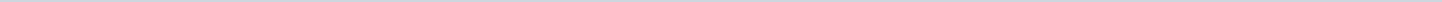 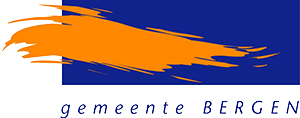 Gemeente Bergen N-HAangemaakt op:Gemeente Bergen N-H29-03-2024 16:32Amendement4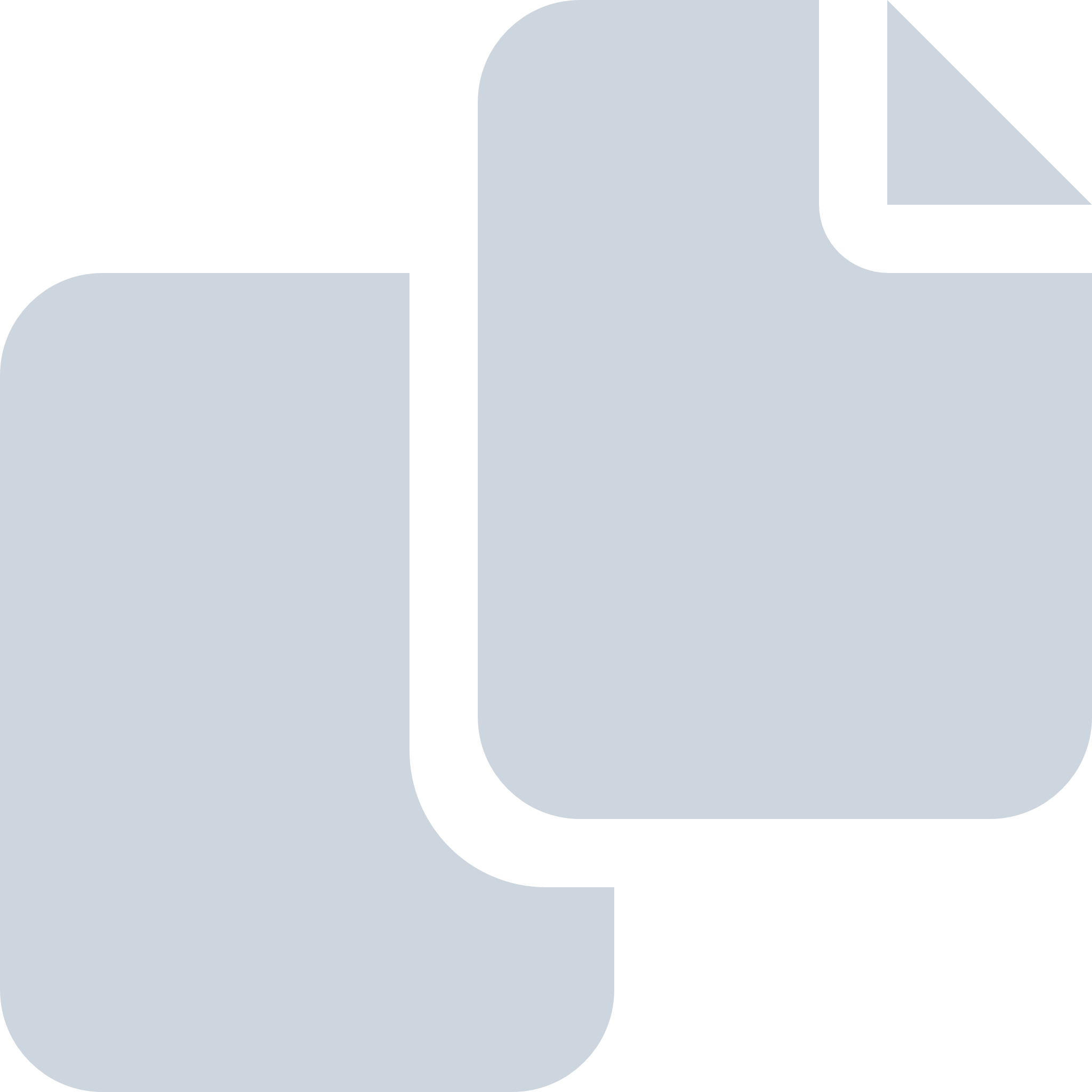 Periode: juli 2021#Naam van documentPub. datumInfo1.am 8.2 2021-07-08 VVD MKBA Harmonielocatie - aanvaard08-07-2021PDF,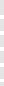 110,69 KB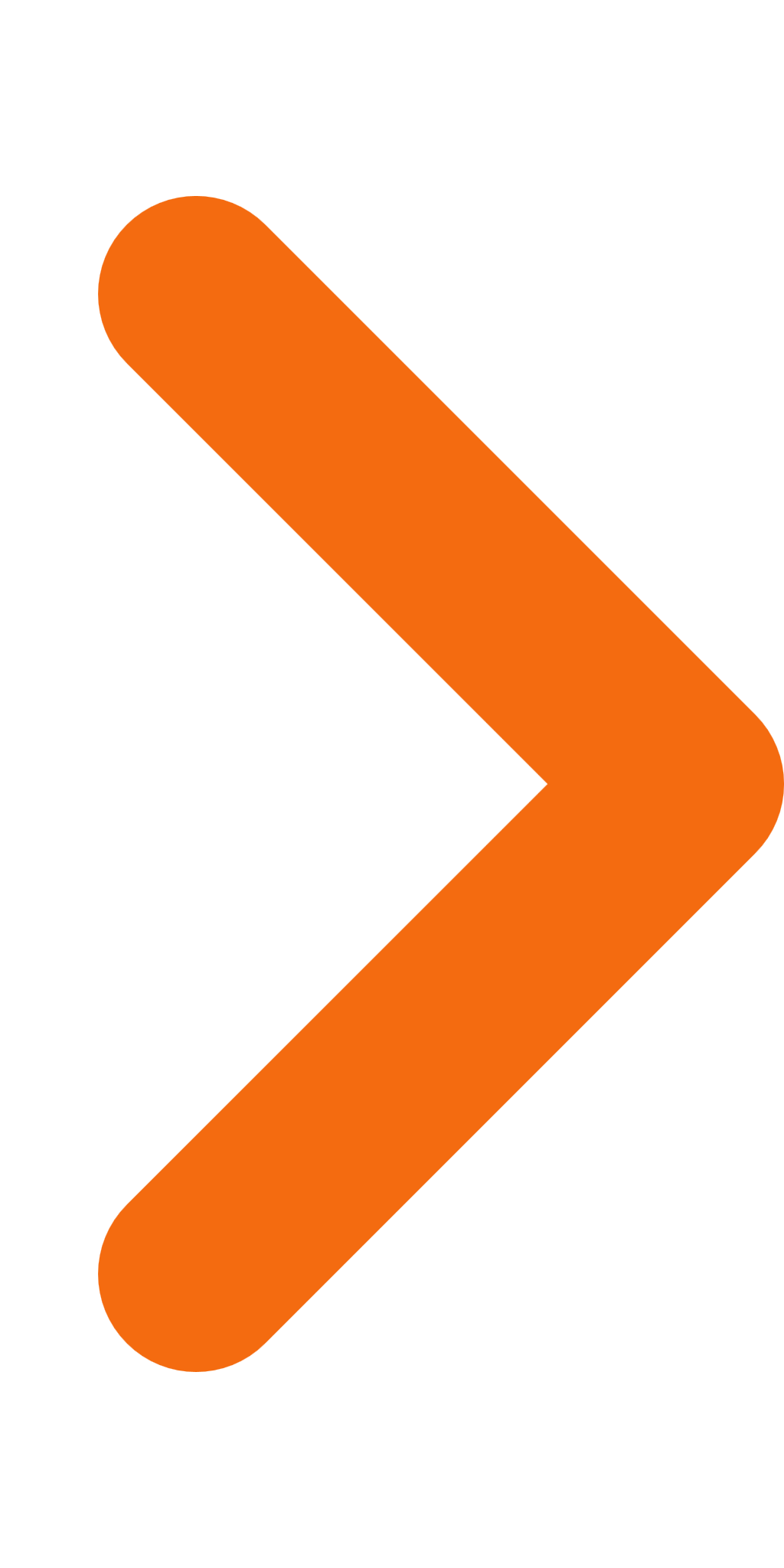 2.am 8.1 2021-07-08 VVD Europese beeldkwaliteitskader Harmonielocatie - aanvaard08-07-2021PDF,77,85 KB3.Amendement inzake stand van zaken moties en amendementen drie fracties: VVD GL CDA- aanvaard07-07-2021PDF,140,08 KB4.Amendement inzake plusambitie budget klimaat vier fracties: KL GL VVD BBB -aanvaard07-07-2021PDF,126,42 KB